Схема расположения участка акватории пруда на р. Паланка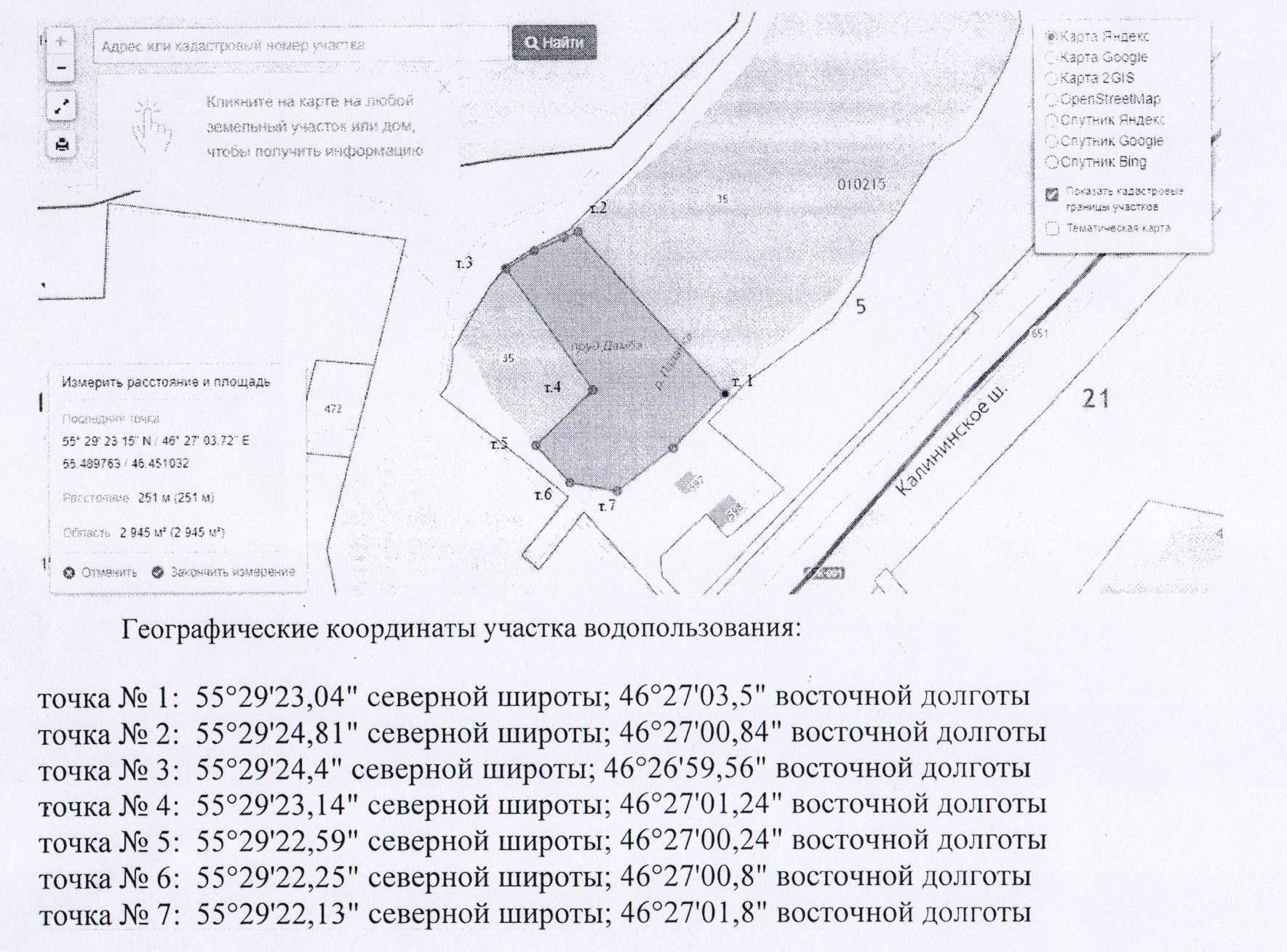 